Publicado en Mataró el 25/11/2022 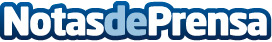 Cactus, Drukatt, Hypervisoul y Wipass, startups y pymes ganadoras de la primera edición de los Premios Antena Trenlab sobre movilidad sostenibleCactus, Drukatt y Wipass, ganadoras en la categoría de retos operativos, recibirán 40.000 euros. Hypervisoul, ganadora del "Keep it Open!", recibirá 30.000 euros. Gracias a esta dotación, las cuatro empresas participarán en un programa de aceleración de seis meses que incluye la posibilidad de testar la solución en el territorio de Mataró y el MaresmeDatos de contacto:Queralt Flotats+34 663 943 389Nota de prensa publicada en: https://www.notasdeprensa.es/cactus-drukatt-hypervisoul-y-wipass-startups-y Categorias: Nacional Cataluña Emprendedores Recursos humanos Sostenibilidad Premios Movilidad y Transporte http://www.notasdeprensa.es